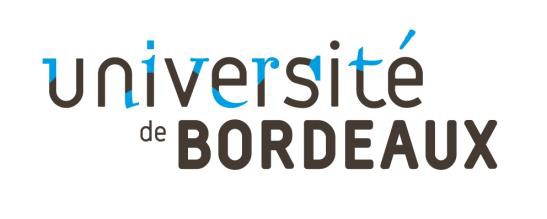 MASTER 1 NeuroBIM/Neurasmus Neurosciences« Internship »Year 2022/2023Jury 2 - Session 1 - Semester 2 Date: Friday June 23rd, 2023Location: Room Thot (campus Carreire)Talk: 15 minQuestions: 15 minA PC and a video projector will be available.	SurnameNameTimeDUPAKTatiana09:30RODRIGUEZ GUAJARDOAlejandro10:05KANNANTHAUllas10:40BREAKBREAKBREAKVARDIEROGiovanni11:30RUFFELMorgane12:05LUNCH TIMELUNCH TIMELUNCH TIMEKANIAMaciej14:00BLIARDEsther14:35